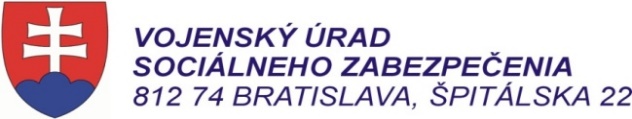 ___________________________________Č.: VÚSZ-EL7/3-6/2022					   	      V Bratislave,    05. mája 2022										Počet listov: 1											Prílohy: 1/5Schvaľujem:		        			   v. r.                     plk. Ing. Gustáv TARCSI, PhD.                                      riaditeľMetodické usmernenie riaditeľa Vojenského úradu sociálneho zabezpečenia o poskytovaní rekreačnej starostlivosti v pôsobnosti Ministerstva obrany Slovenskej republiky v roku 2022 – 1. dodatokČl. 1Predmet dodatku	Týmto dodatkom sa nahrádza príloha č. 6 Metodického usmernenia riaditeľa Vojenského úradu sociálneho zabezpečenia o poskytovaní rekreačnej starostlivosti v pôsobnosti Ministerstva obrany Slovenskej republiky v roku 2022 novou prílohou č. 6, ktorá tvorí prílohu tohto dodatku.Čl. 2ÚčinnosťTento dodatok nadobúda účinnosť 09. mája 2022.Príloha č. 6Cenník na rok 2022(bežné turnusy od 03.01.2022 do 04.07.2022)HOREZZA, a. s. Hotel Granit Tatranské Zruby - klimatické kúpeleHOREZZA, a. s. Hotel Granit SmrekovicaHOREZZA, a. s. Hotel Granit Piešťany - kúpeľný ústav HOREZZA, a. s. Hotel Granit Nová Polianka – klimatické kúpelePLATBY 2022 - s - platby VÚSZ z osobitného účtu MO SR a účastnícke poplatky  VÚSZ - príspevok ÚP - účastnícky poplatok - platí rekreantÚhrada – úhrada rekreanta vyjadrená v pomere k celkovej ceneCenník pre turnus počas jarných prázdnin a veľkonočný turnus na rok 2022HOREZZA, a. s. Hotel Granit Tatranské Zruby - klimatické kúpeleHOREZZA, a. s. Hotel Granit SmrekovicaHOREZZA, a. s. Hotel Granit Piešťany - kúpeľný ústav HOREZZA, a. s. Hotel Granit Nová Polianka – klimatické kúpelePLATBY 2022 - jp, venoc - platby VÚSZ z osobitného účtu MO SR a účastnícke poplatky VÚSZ - príspevok ÚP - účastnícky poplatok - platí rekreantÚhrada – úhrada rekreanta vyjadrená v pomere k celkovej ceneCenník pre turnus počas letných prázdnin na rok 2022HOREZZA, a. s. Hotel Granit Tatranské Zruby - klimatické kúpeleHOREZZA, a. s. Hotel Granit SmrekovicaHOREZZA, a. s. Hotel Granit Piešťany - kúpeľný ústav HOREZZA, a. s. Hotel Granit Nová Polianka – klimatické kúpelePLATBY 2022 - letp - platby VÚSZ z osobitného účtu MO SR a účastnícke poplatky VÚSZ - príspevok ÚP - účastnícky poplatok - platí rekreantÚhrada – úhrada rekreanta vyjadrená v pomere k celkovej ceneCenník na rok 2022(bežné turnusy od 04.07.2022 do 31.12.2022)HOREZZA, a. s. Hotel Granit Tatranské Zruby - klimatické kúpeleHOREZZA, a. s. Hotel Granit SmrekovicaHOREZZA, a. s. Hotel Granit Piešťany - kúpeľný ústav HOREZZA, a. s. Hotel Granit Nová Polianka – klimatické kúpelePLATBY 2022 - s - platby VÚSZ z osobitného účtu MO SR a účastnícke poplatky  VÚSZ - príspevok ÚP - účastnícky poplatok - platí rekreantÚhrada – úhrada rekreanta vyjadrená v pomere k celkovej ceneCenník pre turnus pre vianočný a silvestrovský turnus na rok 2022HOREZZA, a. s. Hotel Granit Tatranské Zruby - klimatické kúpeleHOREZZA, a. s. Hotel Granit SmrekovicaHOREZZA, a. s. Hotel Granit Piešťany - kúpeľný ústav HOREZZA, a. s. Hotel Granit Nová Polianka – klimatické kúpelePLATBY 2022 - viano, silve - platby VÚSZ z osobitného účtu MO SR a účastnícke poplatky VÚSZ - príspevok ÚP - účastnícky poplatok - platí rekreantÚhrada – úhrada rekreanta vyjadrená v pomere k celkovej ceneP.č.KategóriaÚhradaPLATBY 2022 - sPLATBY 2022 - sP.č.KategóriaÚhradaZákladné lôžko ( € )Základné lôžko ( € )P.č.KategóriaÚhradaVÚSZÚP1/1Vojak1/331,3015,701/2manžel/ka1/331,3015,701/3dieťa do 10 r.1/431,5010,501/4dieťa nad 10 r.1/331,3015,702/1Zamestnanec1/331,3015,702/2manžel/ka1/331,3015,702/3dieťa do 10 r.1/431,50 10,502/4dieťa nad 10 r.1/331,3015,703/1Výsluhový dôchodca1/331,3015,703/2manžel/ka1/331,3015,703/3dieťa do 10 r.1/431,5010,503/4dieťa nad 10 r.1/331,3015,704/1Vojnový veterán1/331,3015,704/2manžel/ka1/331,3015,704/3dieťa do 10 r.1/431,5010,504/4dieťa nad 10 r.1/331,3015,705/1Vdova (po dôchod.)1/331,3015,705/2dieťa do 10 r.1/431,5010,505/3dieťa nad 10 r.1/331,3015,706/1Vdova - vdovec (po PV-§ 69, odst.4.)-47,000,006/2dieťa do 10 r.-42,000,006/3dieťa nad 10 r.-47,000,00P.č.KategóriaÚhradaPLATBY 2022 – jp, venoc PLATBY 2022 – jp, venoc P.č.KategóriaÚhradaZákladné lôžko ( € )Základné lôžko ( € )P.č.KategóriaÚhradaVÚSZÚP1/1Vojak1/335,9018,001/2manžel/ka1/335,9018,001/3dieťa do 10 r.1/435,2011,801/4dieťa nad 10 r.1/335,9018,002/1Zamestnanec1/335,9018,002/2manžel/ka1/335,9018,002/3dieťa do 10 r.1/435,2011,802/4dieťa nad 10 r.1/335,9018,003/1Výsluhový dôchodca1/335,9018,003/2manžel/ka1/335,9018,003/3dieťa do 10 r.1/435,2011,803/4dieťa nad 10 r.1/335,9018,004/1Voj.veterán 1/335,9018,004/2manžel/ka1/335,9018,004/3dieťa do 10 r.1/435,2011,804/4dieťa nad 10 r.1/335,9018,005/1Vdova (po dôchod.)1/335,9018,005/2dieťa do 10 r.1/435,2011,805/3dieťa nad 10 r.1/335,9018,006/1Vdova - vdovec (po PV-§ 69, odst.4.)-53,900,006/2dieťa do 10 r.-47,000,006/3dieťa nad 10 r.-53,900,00P.č.KategóriaÚhradaPLATBY 2022 – letp PLATBY 2022 – letp P.č.KategóriaÚhradaZákladné lôžko ( € )Základné lôžko ( € )P.č.KategóriaÚhradaVÚSZÚP1/1Vojak1/335,2017,601/2manžel/ka1/335,2017,601/3dieťa do 10 r.1/435,8012,001/4dieťa nad 10 r.1/335,2017,602/1Zamestnanec1/335,2017,602/2manžel/ka1/335,2017,602/3dieťa do 10 r.1/435,8012,002/4dieťa nad 10 r.1/335,2017,603/1Výsluhový dôchodca1/335,2017,603/2manžel/ka1/335,2017,603/3dieťa do 10 r.1/435,8012,003/4dieťa nad 10 r.1/335,2017,604/1Voj.veterán 1/335,2017,604/2manžel/ka1/335,2017,604/3dieťa do 10 r.1/435,8012,004/4dieťa nad 10 r.1/335,2017,605/1Vdova (po dôchod.)1/335,2017,605/2dieťa do 10 r.1/435,8012,005/3dieťa nad 10 r.1/335,2017,606/1Vdova - vdovec (po PV-§ 69, odst.4.)-52,800,006/2dieťa do 10 r.-47,800,006/3dieťa nad 10 r.-52,800,00P.č.KategóriaÚhradaPLATBY 2022 - sPLATBY 2022 - sP.č.KategóriaÚhradaZákladné lôžko ( € )Základné lôžko ( € )P.č.KategóriaÚhradaVÚSZÚP1/1Vojak1/333,3016,701/2manžel/ka1/333,3016,701/3dieťa do 10 r.1/433,7011,301/4dieťa nad 10 r.1/333,3016,702/1Zamestnanec1/333,3016,702/2manžel/ka1/333,3016,702/3dieťa do 10 r.1/433,70 11,302/4dieťa nad 10 r.1/333,3016,703/1Výsluhový dôchodca1/333,3016,703/2manžel/ka1/333,3016,703/3dieťa do 10 r.1/433,7011,303/4dieťa nad 10 r.1/333,3016,704/1Vojnový veterán1/333,3016,704/2manžel/ka1/333,3016,704/3dieťa do 10 r.1/433,7011,304/4dieťa nad 10 r.1/333,3016,705/1Vdova (po dôchod.)1/333,3016,705/2dieťa do 10 r.1/433,7011,305/3dieťa nad 10 r.1/333,3016,706/1Vdova - vdovec (po PV-§ 69, odst.4.)-50,000,006/2dieťa do 10 r.-45,000,006/3dieťa nad 10 r.-50,000,00P.č.KategóriaÚhradaPLATBY 2022 – viano, silve PLATBY 2022 – viano, silve P.č.KategóriaÚhradaZákladné lôžko ( € )Základné lôžko ( € )P.č.KategóriaÚhradaVÚSZÚP1/1Vojak1/337,9019,001/2manžel/ka1/337,9019,001/3dieťa do 10 r.1/437,5012,501/4dieťa nad 10 r.1/337,9019,002/1Zamestnanec1/337,9019,002/2manžel/ka1/337,9019,002/3dieťa do 10 r.1/437,5012,502/4dieťa nad 10 r.1/337,9019,003/1Výsluhový dôchodca1/337,9019,003/2manžel/ka1/337,9019,003/3dieťa do 10 r.1/437,5012,503/4dieťa nad 10 r.1/337,9019,004/1Voj.veterán 1/337,9019,004/2manžel/ka1/337,9019,004/3dieťa do 10 r.1/437,5012,504/4dieťa nad 10 r.1/337,9019,005/1Vdova (po dôchod.)1/337,9019,005/2dieťa do 10 r.1/437,5012,505/3dieťa nad 10 r.1/337,9019,006/1Vdova - vdovec (po PV-§ 69, odst.4.)-56,900,006/2dieťa do 10 r.-50,000,006/3dieťa nad 10 r.-56,900,00